САРАТОВСКАЯ ГОРОДСКАЯ ДУМАРЕШЕНИЕ30 сентября 2022 года № 23-262                                                                                  г. СаратовО предоставлении дополнительной меры социальной поддержки отдельным категориям гражданВ соответствии со статьей 20 Федерального закона от 6 октября 2003 года № 131-ФЗ «Об общих принципах организации местного самоуправления в Российской Федерации», статьей 24 Устава муниципального образования «Город Саратов», в целях социальной поддержки отдельных категорий гражданСаратовская городская ДумаРЕШИЛА:1. Установить дополнительную меру социальной поддержки для следующих категорий граждан при проезде на городском наземном электрическом транспорте (трамвай, троллейбус) в виде:1.1. освобождения врачей, водителей, среднего и младшего медицинского персонала Государственного учреждения здравоохранения «Саратовская областная станция скорой медицинской помощи», в том числе их несовершеннолетних детей, от платы за проезд за 50 поездок в течение одного календарного месяца;1.2.  установления для студентов высших учебных заведений очной формы обучения и пенсионеров стоимости проезда за 50 поездок в течение одного календарного месяца в размере 525 рублей.2. Расходы на оказание меры социальной поддержки, предусмотренной пунктом 1 настоящего решения, осуществляются за счет средств бюджета муниципального образования «Город Саратов».3. Порядок предоставления дополнительной меры социальной поддержки, предусмотренной пунктом 1 настоящего решения, определяется муниципальным правовым актом администрации муниципального образования «Город Саратов».4. В наименовании, пунктах 1, 2  решения Саратовской городской Думы от 26.11.2020  № 78-613 «О социальной поддержке врачей, водителей, среднего и младшего медицинского персонала Государственного учреждения здравоохранения «Саратовская городская станция скорой медицинской помощи» слово «городская» заменить словом «областная».5. Дефис 1 пункта 1 решения Саратовской городской Думы от 
26.11.2020  № 78-613 «О социальной поддержке врачей, водителей, среднего и младшего медицинского персонала Государственного учреждения здравоохранения «Саратовская городская станция скорой медицинской помощи» в муниципальном образовании «Город Саратов» исключить.6. Настоящее решение вступает в силу со дня его официального опубликования.ПредседательСаратовской городской Думы                                                      Д.Г. КудиновИ.п. главы муниципального образования «Город Саратов»                                              Л.М. Мокроусова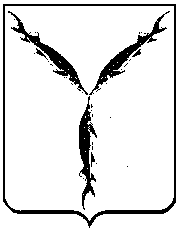 